COMPROMISO DE HONORYo, ……………………………………………………………………………………………al firmar este compromiso, reconozco que el presente examen está diseñado para ser resuelto de manera individual, que puedo usar una calculadora ordinaria para cálculos aritméticos, un lápiz o esferográfico; que solo puedo comunicarme con la persona responsable de la recepción del examen; y, cualquier instrumento de comunicación que hubiere traído, debo apagarlo y depositarlo en la parte anterior del aula, junto con algún otro material que se encuentre acompañándolo.  No debo además, consultar libros, notas, ni apuntes adicionales a las que se entreguen en esta evaluación. Los temas debo desarrollarlos de manera ordenada. Firmo al pie del presente compromiso, como constancia de haber leído y aceptar la declaración anterior.Firma                                                                 NÚMERO DE MATRÍCULA:…………..…                  PARALELO:…………TEMA 1 (10 puntos)	Defina qué es auditoría y cuál es su objetivo fundamental (NIA No.1). ExpliqueTEMA  2  (5 puntos)Las afirmaciones de los estados financieros son afirmaciones de la administración, que están incorporadas en los estados financieros. Anote el nombre de la afirmación a la que corresponde cada una de las siguientes descripciones TEMA 3 (5 puntos)Mencione al menos tres de los principios éticos que gobiernan las responsabilidades profesionales del auditor.  Cuál le parece el más importante y por qué ? TEMA 4 (5 puntos)Seleccione la mejor respuesta a los siguientes enunciados y justifique su elección.a) El grupo general de las normas de auditoria generalmente aceptadas requiere que:1) Los auditores mantengan  una actitud mental independiente.2) La auditoría se efectúa en conformidad  con los principios de contabilidad generalmente aceptados3) Se supervise adecuadamente a los asistentes, si los hay4) El auditor llega a conocer  bien el control interno b) En términos generales, la independencia de los auditores será máxima cuando reporten directamente 1) Al vicedirector de finanzas2) Al contralor corporativo3) A los comités de auditoría del consejo de administración 4) A los accionistas de la empresa TEMA  5  (5  puntos)Mencione por lo menos tres (3)  ejemplos de acciones o funciones propias de una empresa,  que en caso de ser realizadas por el auditor interno o externo pueden amenazar su independencia. Explique TEMA 6  (10 puntos)Un dilema ético es una situación en la que un individuo debe decidir la conducta correcta. El dilema ético generalmente se refiere a una situación donde el bienestar de uno o más individuos se ve afectado por los resultados de la decisión que se tome.  Anote   un ejemplo de un dilema que haya enfrentado como alumno durante el desarrollo de su carrera utilizando el modelo de toma de decisiones (5 pasos)TEMA 7 (10 puntos)Defina  brevemente que son:   riesgo inherente, riesgo de control y riesgo de detección.   Frente a riesgos inherente y de control altos el riesgo de detección debe ser alto o bajo ? .  Explique TEMA 8 (5 puntos)La validez de la evidencia depende de las circunstancias en que se recibió, cite al menos tres (3) casos en que la evidencia tiene mayor validez para el auditorTEMA 9  (5 puntos) Una manera en que los auditores enfrentan  un  área de riesgo al cumplir con su trabajo, consiste en seleccionar un mejor procedimiento para la revisión. Identifique en el cuadro presentado algunos de los conceptos de los procedimientos de auditoría.   Relacione las descripciones dadas anotando en los espacios respectivos las letras mayúsculas que les corresponda TEMA 10  (10 puntos)Cuáles son las funciones principales de los documentos de trabajo  y en forma general   cómo ayudan a los auditores.   Cite al menos dos de estos documentos 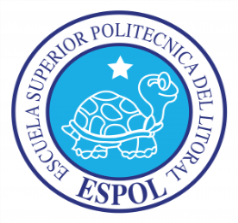 ESCUELA SUPERIOR POLITÉCNICA DEL LITORALFACULTAD DE CIENCIAS NATURALES Y MATEMÁTICASDEPARTAMENTO DE MATEMÁTICASPRIMERA EVALUACIÓN DE FUNDAMENTOS DE AUDITORIA JULIO 9 DE 2015 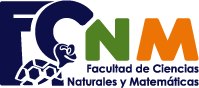 AFIRMACIONES DESCRIPCIÓNEl activo, pasivo, Ingresos y gastos se presentan según PCGA Las cuentas se describen y clasifican en los E.F., conforme las normas contables o  PCGAEstán incluidas todas las transaccionesLos activos y pasivos incluidos en el balance general si existenLa empresa tiene derechos a los activos y obligaciones – LETRAPROCEDIMIENTOS DE AUDITORÍADESCRIPCIÓNEvidencia documental: Rastreo F. Ver la evidencia física de un activoDeclaraciones de terceros: ConfirmaciónA. Verificar la integridad del procesamiento de las transacciones siguiendo hacia adelante en los registros contablesEvidencia documental: Conciliación C. Obtener y evaluar una respuesta de un deudor o acreedor, sobre una cuenta de los E/FEvidencia Física: Examen físicoB. Verificar la coincidencia entre dos grupos de registros llevados en forma independiente pero que se relacionan entre síSistema de información contable: Comparación D. Equiparar los montos de varios registros internos